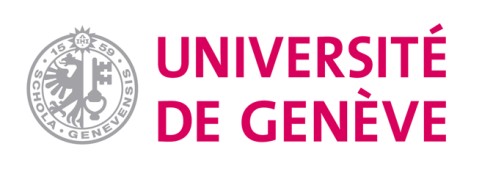 FORMULAIRE DE RENSEIGNEMENTS POUR COLLABORATEURS-TRICES EN CAS DE SÉJOUR PROFESSIONNELS À L’ÉTRANGER(A remettre au/à la responsable hiérarchique du/de la collaborateur-trice)Informations personnelles :Nom et prénom : Date de naissance : Adresse du domicile : Téléphone(s) : Adresse e-mail :Numéro de la carte d’identité : Numéro du passeport :    Assurance rapatriement : oui /nonSi oui, nom de la compagnie et numéro d’affiliation :Informations académiques :Faculté ou centre/institut interfacultaire d’appartenance : Nom et fonction du responsable hiérarchique :Contact(s) en cas d’urgence :Nom et prénom : Relation : Téléphone(s) : Adresse e-mail :Informations relative au séjour :Pays de destination :Date d’arrivée dans le pays : Date de départ du pays : Adresse lors du séjour : Téléphone(s) :Adresse e-mail :En cas de séjour dans une entreprise/institution à l’étranger :Nom de l’entreprise/institution : Adresse :Nom d’une personne de contact sur place : Téléphone(s) :Adresse e-mail :En fonction des circonstances, des informations supplémentaires pourront être demandées au/à la collaborateur-trice. Les informations figurant sur ce document ne sont destinés à être utilisées qu’en cas d’urgence. Les informations y figurant seront détruites au retour du/de la collaborateur/trice.